Занятие по теме «X, XI, XII пары черепных нервов»Задание 1.Тестирование. Выбрать один правильный ответ:1. В ОБРАЗОВАНИИ ШЕЙНОЙ ПЕТЛИ УЧАСТВУЕТ:1) лицевой нерв2) добавочный нерв3) языкоглоточный4) подъязычный нерв2. УШНАЯ ВЕТВЬ БЛУЖДАЮЩЕГО НЕРВА ИННЕРВИРУЕТ1) заднюю ушную мышцу2) верхнюю ушную мышцу3) стременную мышцу4) заднюю стенку наружного слухового прохода3. ПОДЪЯЗЫЧНЫЙ НЕРВ ИННЕРВИРУЕТ:1) слизистую оболочку корня языка2) собственные мышцы языка3) вкусовые сосочки языка4) подъязычную слюнную железу4. XI ПАРА ЧЕРЕПНЫХ НЕРВОВ ИННЕРВИРУЕТ:1) грудино-ключично-сосцевидную мышцу2) лопаточно-подъязычную мышцу3) трапециевидную мышцу4) челюстно-подъязычную мышцу5. ОТ БЛУЖДАЮЩЕГО НЕРВА ОТХОДЯТ:1) n. tympanicus 2) r.r. labiales3) n. laryngeus recurrens4) r.r. pharyngei_________________________________________________________________Задание 2.Практические навыкиВам предлагается набор иллюстраций по теме занятия. Обозначьте на рисунках и подпишите по-латыни следующие анатомические образования, выбрав соответствующую иллюстрацию. КАЖДОМУ ВОПРОСУ СООТВЕТСТВУЕТ ОДИН РИСУНОК!1. Передний ствол блуждающего нерва	 			4. Иннервация подъязычным нервом (что иннервирует?)2. Блуждающий нерв						5. Подъязычный нерв3. Выход из черепа добавочного нерва				6. Нижний узел (X пары ЧМН)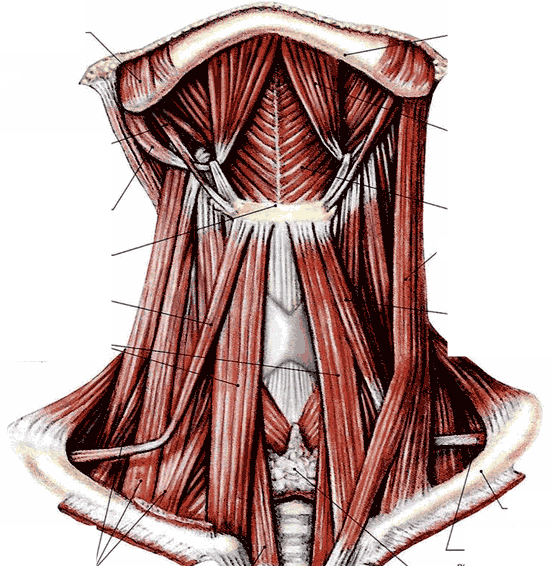 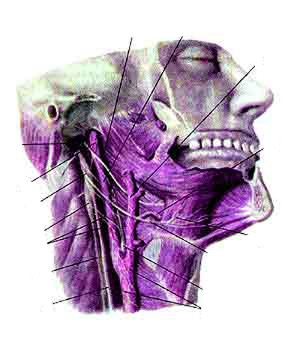 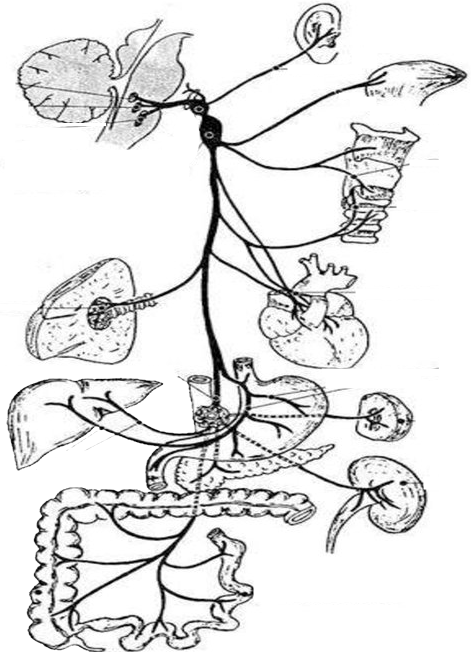 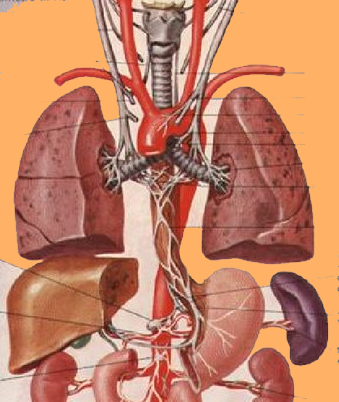 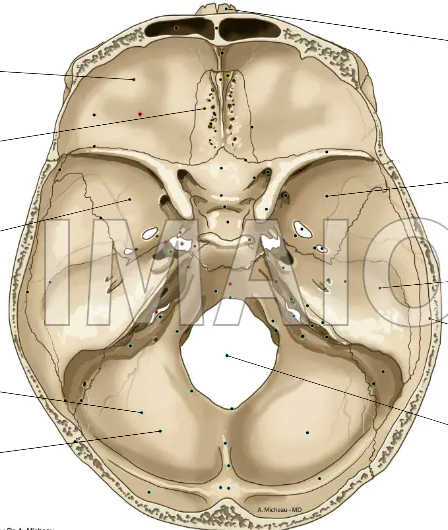 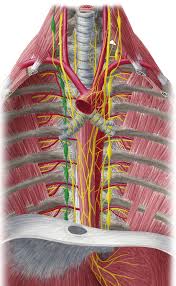 Задание 3. Собеседование.Иннервация языка. Опишите, чем иннервируется слизистая оболочка различных участков языка, мышцы собственные языка, какую иннервацию язык получает и как называются эти нервы?